SZKOLNY REGULAMIN PRZYZNAWANIA PUNKTÓW         ZA WOLONTARIAT DLA UCZNIÓW SZKOŁY PODSTAWOWEJ NR 285 IM. JANA MARCINA SZANCERA W WARSZAWIE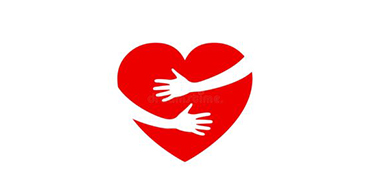 PODSTAWA PRAWNA Rozporządzenie Ministra Edukacji Narodowej z dnia 14 marca 2017 r. w sprawie przeprowadzania postępowania rekrutacyjnego oraz postępowania uzupełniającego na lata szkolne 2017/2018-2019/2020 do trzyletniego liceum ogólnokształcącego, czteroletniego technikum i branżowej szkoły I stopnia, dla kandydatów będących absolwentami dotychczasowego gimnazjum (Dz. U. z 2017 r., poz. 586)ZASADY PRZYZNAWANIA  PUNKTÓW1. Uczeń szkoły podstawowej może mieć przyznane trzy punkty ( „Punkty”) w rekrutacji    do szkół ponadpodstawowych za działania w zakresie aktywności społecznej w formie wolontariatu na rzecz innych ludzi lub działań na rzecz środowiska szkolnego. 2. Działalność szkolnego koła wolontariatu skierowana jest do uczniów kl. I-III i IV-VIII 3. Zapisy do koła wolontariatu odbywają się do końca września każdego roku szkolnego. Informacja o zapisach i zasadach regulaminu zostaje przekazana uczniom przez wychowawców na godzinie wychowawczej we wrześniu. 4. Uczeń/uczennica szkoły podstawowej może uzyskać „Punkty” pod warunkiem systematycznego  świadczenia wolontariatu lub aktywności na rzecz środowiska szkolnego    i lokalnego w wymiarze: min 50 godz. na przestrzeni w/w etapu edukacyjnego. Godziny sumują się z poszczególnych lat działalności, przy czym przyjmuje się minimum 10 godzin w czasie jednego roku szkolnego oraz nie mniej niż dwa lata działania w wolontariacie. 5. Zasady przejściowe obowiązujące w roku szkolnym 2023/2024 oraz w roku szkolnym 2024/2025 uczniów klas VII i VIII: uczniowie klas VII, którzy nie angażowali się w działaniach na rzecz wolontariatu -  muszą uczestniczyć w pracach społecznych minimum 20 godz. w klasie VII i min 20 godz. w klasie VIII    ( łącznie 40 godz.)uczniowie klas VIII, którzy nie angażowali się w działaniach na rzecz wolontariatu – muszą uczestniczyć w pracach społecznych minimum 20 godz. 6. Wolontariusz może również samodzielnie i aktywnie poszukiwać miejsca, obszaru, placówki, w którym mógłby się zaangażować. Uczeń może proponować swoje pomysły na określone akcje, które mogą być zorganizowane w szkole.        W razie jakichkolwiek trudności ma możliwość zwrócenia się do opiekuna koła wolontariatu.7. Wszystkie prace związane z wolontariatem na terenie szkoły muszą być wykonywane      po zajęciach lekcyjnych.8. Przepracowane godziny odnotowuje się w karcie pracy, którą otrzymuje uczeń zapisując się do wolontariatu. 9. Dokumentację potwierdzającą udział ucznia w akcjach o charakterze wolontariatu            w szkole lub pracach na rzecz środowiska szkolnego, uczeń zobowiązany jest dostarczyć      do wychowawcy klasy z końcem maja bieżącego roku szkolnego. 10. Uczeń, który realizował wolontariat poza szkołą, jest zobowiązany dostarczyć zaświadczenie o odbytym wolontariacie do wychowawcy klasy z końcem maja bieżącego roku szkolnego. Zaświadczenie ma zawierać nazwę placówki, pieczątkę i podpis osoby odpowiedzialnej za opiekę nad wolontariuszem, okres, w którym wolontariusz angażował się w pomoc oraz ilość zrealizowanych przez niego godzin.11.  Na świadectwie ukończenia szkoły podstawowej, wychowawca klasy wpisuje osiągnięcia ucznia/uczennicy na rzecz przeprowadzonych działań w formie wolontariatu       w szkole lub poza szkołą.